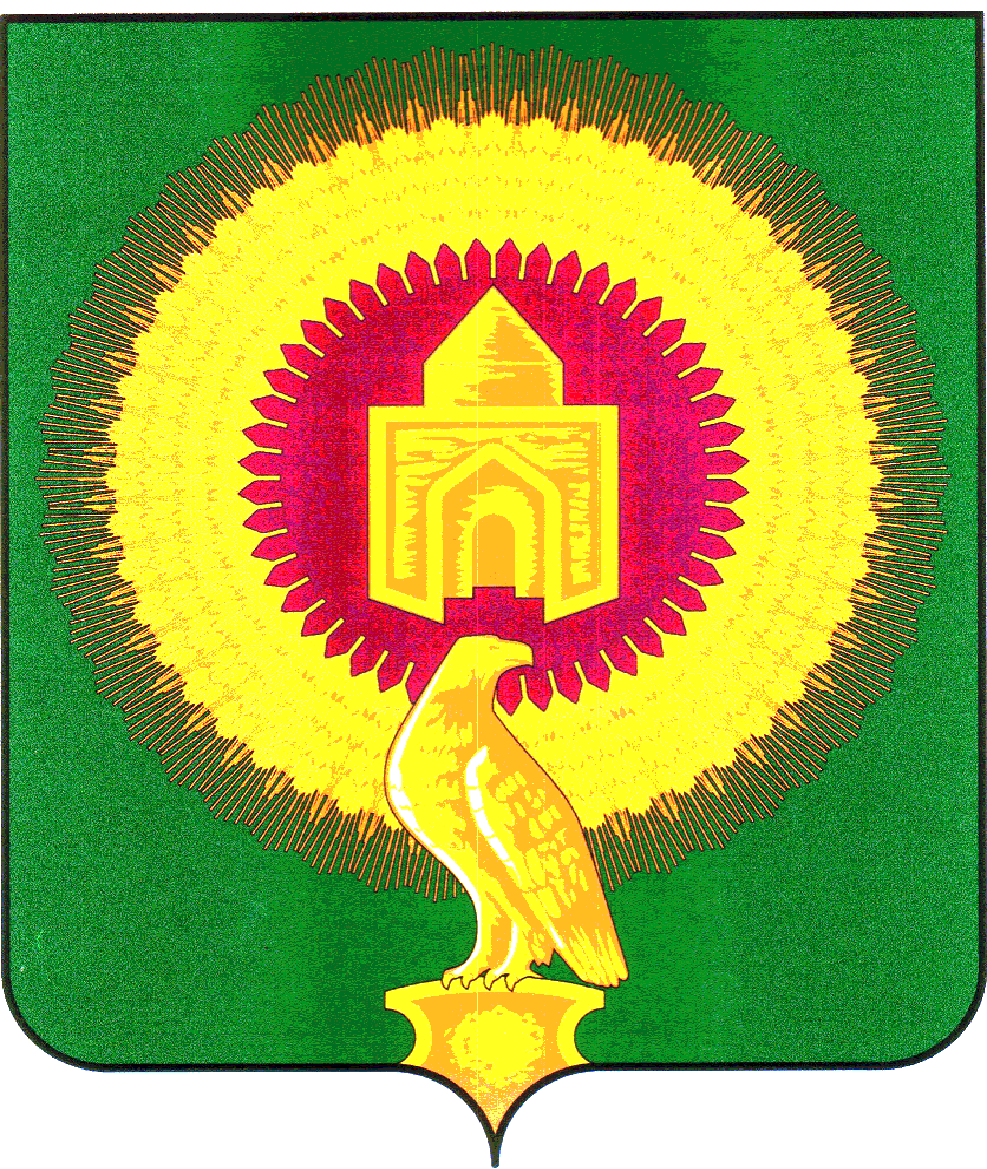 КОНТРОЛЬНО-СЧЁТНАЯ ПАЛАТАВАРНЕНСКОГО МУНИЦИПАЛЬНОГО РАЙОНА ЧЕЛЯБИНСКОЙ ОБЛАСТИ457200 Челябинская область, с.Варна, ул.Советская,135/1, кабинет№13тел. 3-05-03,  E-mail: revotdelvarna@.mail.ruУтверждаю___________________                                                                           председатель КСП Колычева С.Г.Заключение  №29О результатах экспертно-аналитического мероприятия «Финансово-экономическая экспертиза проекта муниципальной программы «Социальная поддержка населения Варненского муниципального района Челябинской области»15.11.2022г.                                                                                                 с.Варна Заключение составлено аудитором Контрольно-счётной палаты Варненского муниципального района Пальчиковой Л.В. в рамках предварительного контроля по Распоряжению председателя Контрольно-счётной палаты Варненского муниципального района от 14.11.2022г. №54, на основании пункта 1.11. Плана работы Контрольно-счётной палаты Варненского муниципального района на 2022 год в соответствии с пунктом  1.4.2 «Порядка принятия решений о разработке муниципальных программ Варненского муниципального района, их формировании и реализации», утвержденного постановлением администрации Варненского муниципального района от 01.02.2018г. №75 (далее по тексту Порядок №75),  части 2 статьи 157 Бюджетного Кодекса РФ и пункту 7 части 2 статьи 9 Федерального  закона от 7 февраля 2011г. N6-ФЗ "Об общих принципах организации и деятельности контрольно-счетных органов субъектов Российской Федерации и муниципальных образований".Предмет экспертно-аналитического мероприятия: проект муниципальной программы «Социальная поддержка населения Варненского муниципального района Челябинской области».Цель экспертно-аналитического мероприятия: подтверждение обоснованности планируемых финансовых ресурсов, направляемых на реализацию мероприятий муниципальной программы «Социальная поддержка населения Варненского муниципального района Челябинской области» (далее по тексту Программа) и включения в расходную часть бюджета Варненского муниципального района на 2023 год и плановый период 2024-2025 годов, исходя из целей, задач и ожидаемых результатов муниципальной программы.Экспертиза проведена по Стандарту внешнего муниципального финансового контроля «Финансово-экономическая экспертиза проектов муниципальных программ Контрольно-счётной палаты Варненского муниципального района Челябинской области», утвержденного Распоряжением КСП от 02.12.2013г. №11, на основе документов, представленных в Контрольно-счётную палату Варненского муниципального района 01.11.2022 года:- проект Программы «Социальная поддержка населения Варненского муниципального района Челябинской области»; Приложение №1: система мероприятий муниципальной программы и объем ее финансирования;- Приложение №2: целевые индикаторы и показатели муниципальной программы;- Приложение №3: сведения о взаимосвязи мероприятий и результатов их выполнения с целевыми индикаторами муниципальной программы;  - пояснительная записка.Программа включена в перечень муниципальных программ Варненского муниципального района Челябинской области, утвержденный распоряжением администрации Варненского муниципального района Челябинской области от 05.10.2022 года №643-р согласно пункту 1.3 Порядка №75.Проект муниципальной программы разработан в соответствии со статьей 179 Бюджетного кодекса РФ.Представленный на экспертизу пакет документов проекта и структура Программы сформированы в соответствии с Порядком №75. Проект Программы содержит паспорт, определены программные мероприятия с указанием исполнителей, срока реализации, ссылки на целевой показатель, источника и прогнозируемого объема финансирования. В соответствии с пунктом 2.2 Порядка №75 проект муниципальной программы состоит из 9 разделов.В соответствии с паспортом Программы ответственным исполнителем является Управление социальной защиты населения администрации Варненского муниципального района Челябинской области (далее по тексту УСЗН). Соисполнители муниципальной программы — Администрация Варненского муниципального района Челябинской области, Управление образования администрации Варненского муниципального района, МУ Комплексный центр социального обслуживания населения Варненского муниципального района.В ходе проведения экспертизы установлено, что проект Программы разработан в целях осуществления в Варненском муниципальном районе единой социальной политики в дополнение к мерам, обеспеченным действующим законодательством РФ и Челябинской области. Раздел «Содержание проблемы и обоснование необходимости ее решения программными методами» содержит развернутую постановку проблемы, включая анализ причин ее возникновения.Цели и задачи Программы соответствуют поставленной проблеме. Разделом IV Программы представлен перечень мероприятий, необходимый для решения обозначенных в Программе задач, с указанием объемов финансирования по годам по каждому мероприятию и в целом по программе с указанием ответственного исполнителя. Программные мероприятия соответствуют целям и задачам Программы.Срок реализации муниципальной Программы 2023-2025 годы, этапы не выделены, соблюдение сроков обосновано утверждением бюджета Варненского муниципального района сроком на три года.Общий объем финансового обеспечения Программы на 2023-2025 годы за счет средств местного бюджета составил 31569,90 тыс. рублей, в том числе по годам реализации:- на 2023 год -  10523,30 тыс. рублей;- на 2024 год -  10523,30 тыс. рублей;- на 2025 год -  10523,30 тыс. рублей.Управление комплексом работ по реализации Программы осуществляет УСЗН, которое координирует деятельность исполнителей Программы, проводит анализ и формирует предложения по рациональному использованию финансовых ресурсов Программы.Для достижения целей Программы предлагается на 2023-2025 годы утвердить значение 4 индикаторов (показателей). В приложении 3 к Программе перечень основных задач Программы представлен во взаимосвязи с целевыми индикаторами достижения целей Программы, что позволяет оценить ожидаемые конечные результаты реализации Программы.Финансово-экономическое обоснование Программы содержит расчет объема финансирования, произведенный на основе показателей аналогичных мероприятий проведенных в предыдущий 3-х летний период (2020-2022 гг), с учетом среднего значения количества граждан принявших участие в реабилитационных мероприятиях и проведении ежегодных массовых социально-культурных мероприятий.Программа содержит методику оценки эффективности муниципальной программы которая включает обоснование состава и значений соответствующих целевых индикаторов и показателей и оценку влияния внешних факторов и условий на их достижение, а так же методику расчета значений целевых индикаторов и показателей. Индикативные показатели планируются с учетом положительной динамики. С учетом специфики Программы измерение ее результатов складывается на количественных оценках и статистических данных. Измеряемые показатели позволяют оценить степень достижения целей и поставленных задач.  Согласно пункту 2.1 Порядка №75 муниципальные программы разрабатываются исходя из положений стратегии долгосрочного социально-экономического развития Варненского муниципального района.В несоблюдение подпункта 4 пункта 1 статьи 18 Устава муниципального образования Варненский муниципальный район Челябинской области, принятого Постановлением Собрания депутатов Варненского муниципального района от 29.06.2005г. № 38, стратегия социально-экономического развития Варненского муниципального района нормативно-правовыми актами Собрания депутатов Варненского муниципального района не утверждена.ВыводыЭкспертиза проекта Программы проведена в полном объеме, структура и содержание Программы  соответствуют требованиям Порядка №75, цели и задачи Программы соответствуют поставленной проблеме, не противоречат нормам Бюджетного кодекса РФ и иным нормативно-правовым актам, регламентирующим сферу реализации муниципальной программы.ПредложенияНа основании проведенного экспертно-аналитического мероприятия Контрольно-счётная палата предлагает принять муниципальную программу  «Социальная поддержка населения Варненского муниципального района Челябинской области» в представленной редакции. Согласно статье 179 Бюджетного Кодекса РФ муниципальную  программу «Социальная поддержка населения Варненского муниципального района Челябинской области» необходимо будет привести в соответствие с законом (решением) о бюджете Варненского муниципального района на 2023 год и плановый период 2024-2025 годов не позднее трех месяцев со дня вступления его в силу.Заключение составлено на 4 страницах в 2 экземплярах. Аудитор   КСП                                             Л.В.Пальчикова